Unidad 3. La hora del bañoNúmeros ordinales del 21.º al 30.ºEscribe con letra el ordinal inmediatamente anterior y siguiente al dado. Javier va último en una carrera donde participan veintiún atletas. ¿Qué lugar ocupa? Unidad 3. La hora del bañoLa hora y los minutos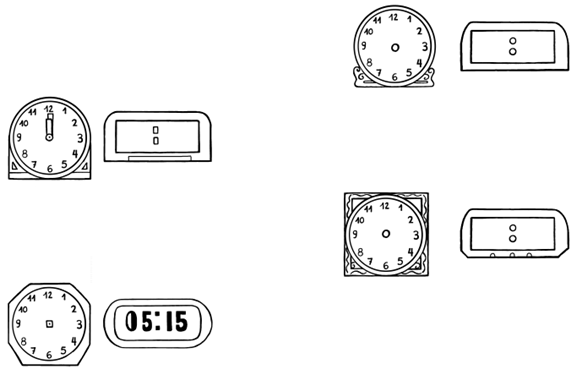 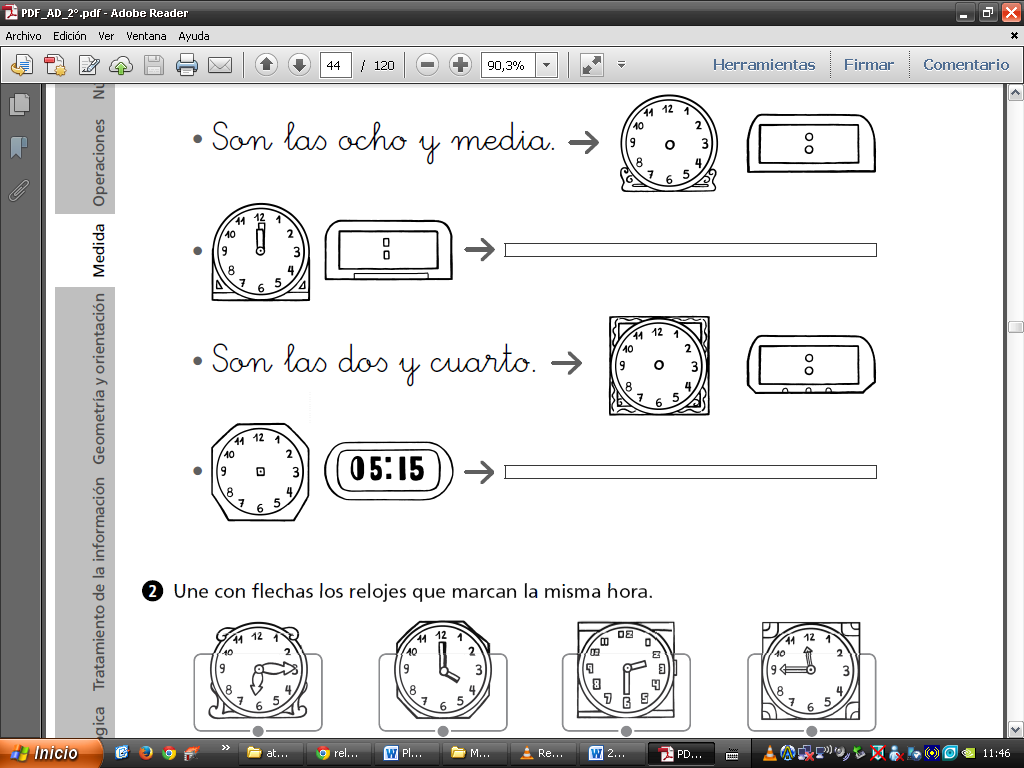 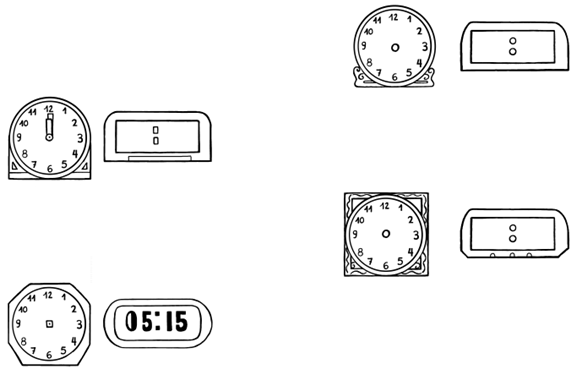 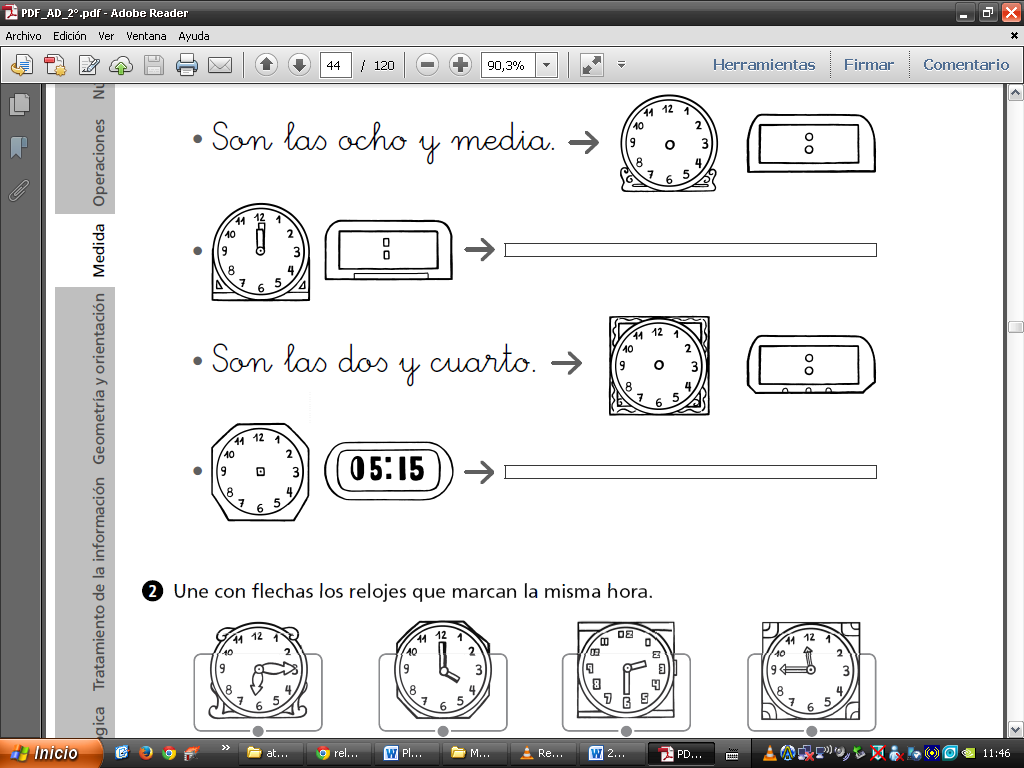 Une con flechas cada reloj analógico con el digital que tenga la misma hora.Unidad 3. La hora del bañoÁngulos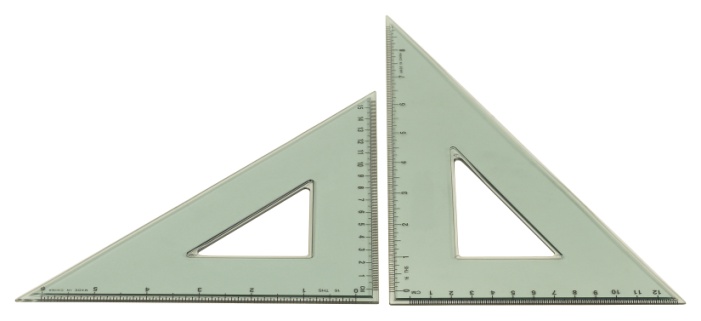 Utilizando tu escuadra, clasifica los siguientes ángulos en agudo, recto u obtuso.Observa a tu alrededor y escribe un objeto que tengan un ángulo agudo y otro que tenga un ángulo obtuso.